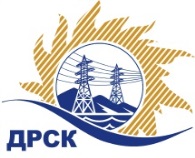 Акционерное Общество«Дальневосточная распределительная сетевая  компания»Протокол № 600/МКС-ВПзаседания закупочной комиссии по выбору победителя по открытому аукциону  на право заключения Договора поставки: «Опоры промежуточные».закупка 15.1 раздел 2.1.2.  ГКПЗ 2019     № ЕИС – 31806824479Способ и предмет закупки: Открытый аукцион на право заключения договора поставки: «Опоры промежуточные» (ГКПЗ 2019, раздел 2.1.2, № 15)ВОПРОСЫ, ВЫНОСИМЫЕ НА РАССМОТРЕНИЕ ЗАКУПОЧНОЙ КОМИССИИ: О выборе победителя РЕШИЛИ:По вопросу № 1Утвердить ранжировку участников открытого аукциона:Признать Победителем аукциона: «Опоры промежуточные» для нужд филиала АО «ДРСК» «Амурские электрические сети»   участника, занявшего первое место в ранжировке: ООО ФИНАНСОВО-ПРОМЫШЛЕННАЯ ГРУППА "ЭНЕРГОЦЕНТР" (614000, г. Пермь, ул. Монастырская, 61, оф. 425) с заявкой на заключение договора на следующих условиях: Стоимость заявки: 5 816 666.21 руб. без учета НДС (6 863 666.13 руб. с НДС). Условия оплаты: Расчет за поставленный Товар производится Покупателем в течение 30 (тридцати) календарных дней с даты  подписания товарной накладной (ТОРГ-12) или Универсального передаточного документа (УПД) на основании счета, выставленного Поставщиком. Срок поставки: до 28 февраля 2019г. с правом досрочной поставки. Гарантийный срок на продукцию:  не менее 60 месяцев с момента ввода продукции в эксплуатацию, но не более 72 месяцев с момента поставки.  Время начала исчисления гарантийного срока – с момента поставки Товара на склад Грузополучателя. Поставщик должен за свой счет и в сроки, согласованные с Покупателем, устранять любые дефекты в поставляемом Товаре,  выявленных в период гарантийного срока. В случае выхода из строя Товара Поставщик обязан направить своего представителя для участия в составлении акта, фиксирующего дефекты, согласования порядка и сроков их устранения не позднее 10 дней со дня получения письменного извещения Покупателя. Гарантийный срок в этом случае продлевается соответственно на период устранения дефектов.Срок действия оферты:14.12.2018г.Инициатору договора обеспечить подписание договора с Победителем не ранее чем через 10 (десять) дней после публикации протокола выбора победителя.Исп. Чуясова Е.Г.Тел. (4162) 397-268город  Благовещенск«09» октября  2018Место в ранжировкеНаименование и адрес участникаПервая ценовая ставкаИтоговая цена по результатам аукциона, 1 местоООО ФИНАНСОВО-ПРОМЫШЛЕННАЯ ГРУППА "ЭНЕРГОЦЕНТР" 
ИНН/КПП 5902230876/590201001 
ОГРН 11359020001236 535 580.00 руб. без учета НДС(7 711 984.40 руб. с НДС).5 816 666.21 руб. без учета НДС(6 863 666.13 руб. с НДС).2 местоООО "ТЕХЭНЕРГОСНАБ" 
ИНН/КПП 7728364648/772801001 
ОГРН 11777462275596 535 580.00 руб. без учета НДС(7 711 984.40 руб. с НДС).5 849 344.11 руб. без учета НДС(6 902 226.05 руб. с НДС).3 местоООО "ЭЛСИ Сибирь" 
ИНН/КПП 5404469887/540501001 
ОГРН 11254761580046 535 580.00 руб. без учета НДС(7 711 984.40 руб. с НДС).6 176 123.11 руб. без учета НДС(7 287 825.27 руб. с НДС).4 местоАО "ОМСКИЙ ЭЛЕКТРОМЕХАНИЧЕСКИЙ ЗАВОД" 
ИНН/КПП 5507001265/550701001 
ОГРН 10255013828296 535 580.00 руб. без учета НДС(7 711 984.40 руб. с НДС).6 208 801.01 руб. без учета НДС(7 326 385.19 руб. с НДС).5 местоООО "АЛЬЯНСЭНЕРГО" 
ИНН/КПП 7810388306/781001001 
ОГРН 11578473518376 535 580.00 руб. без учета НДС(7 711 984.40 руб. с НДС).6 306 834.70 руб. без учета НДС(7 442 064.95 руб. с НДС).Секретарь Закупочной комиссии 1 уровня АО «ДРСК»___________________М.Г. Елисеева